SEMANA DEL 15 AL 19 DE NOVIEMBRE DEL 2021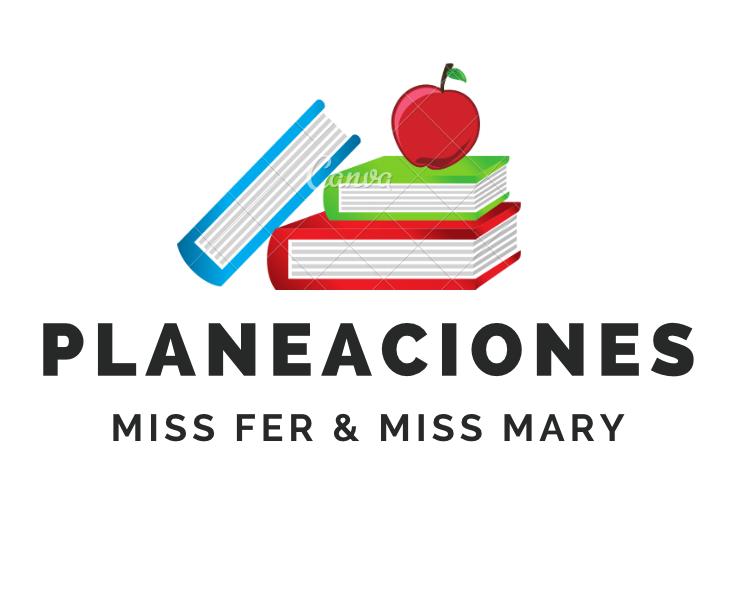 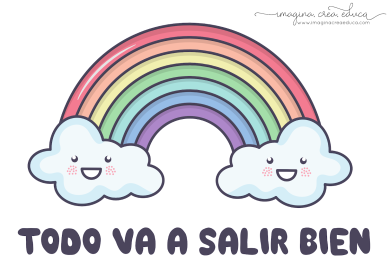 PLAN DE TRABAJOESCUELA PRIMARIA:__________________	QUINTO GRADO	MAESTRA/O:___________________________ Anexo #1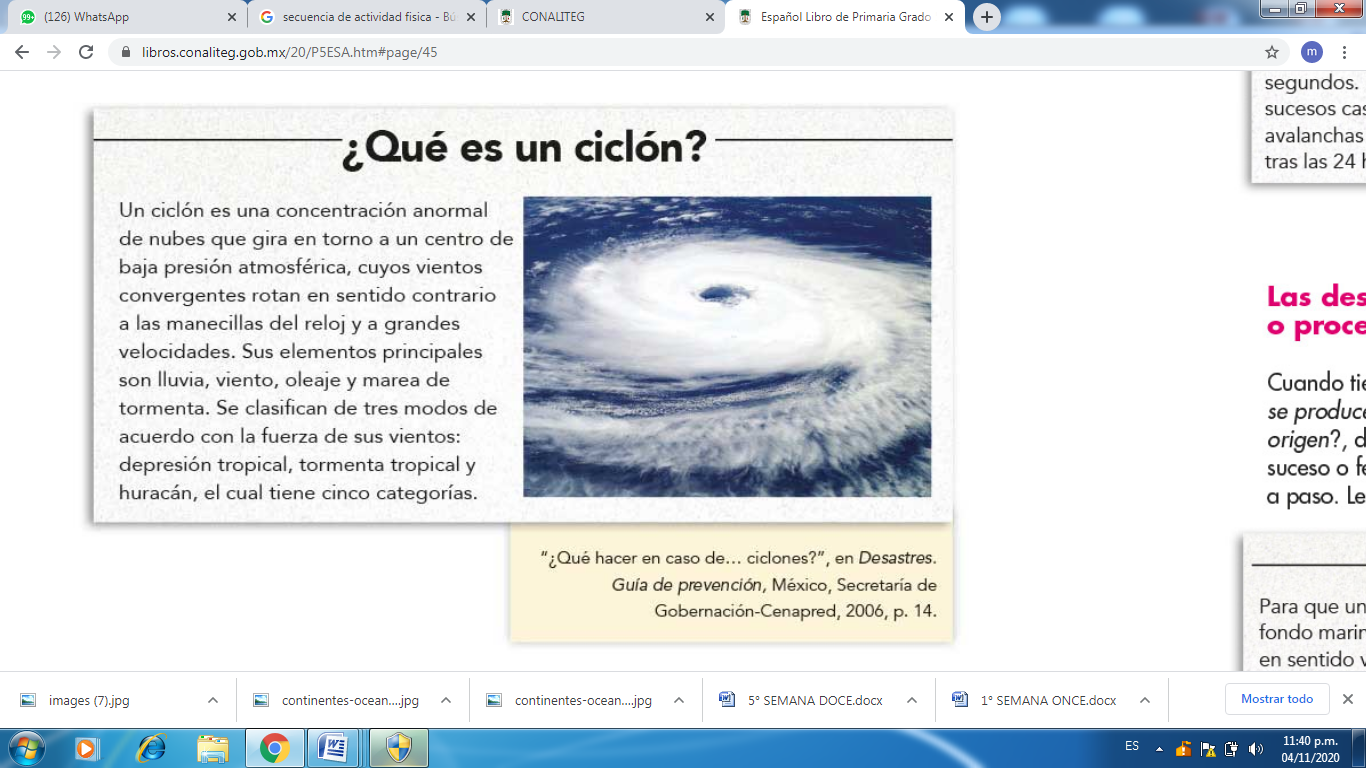 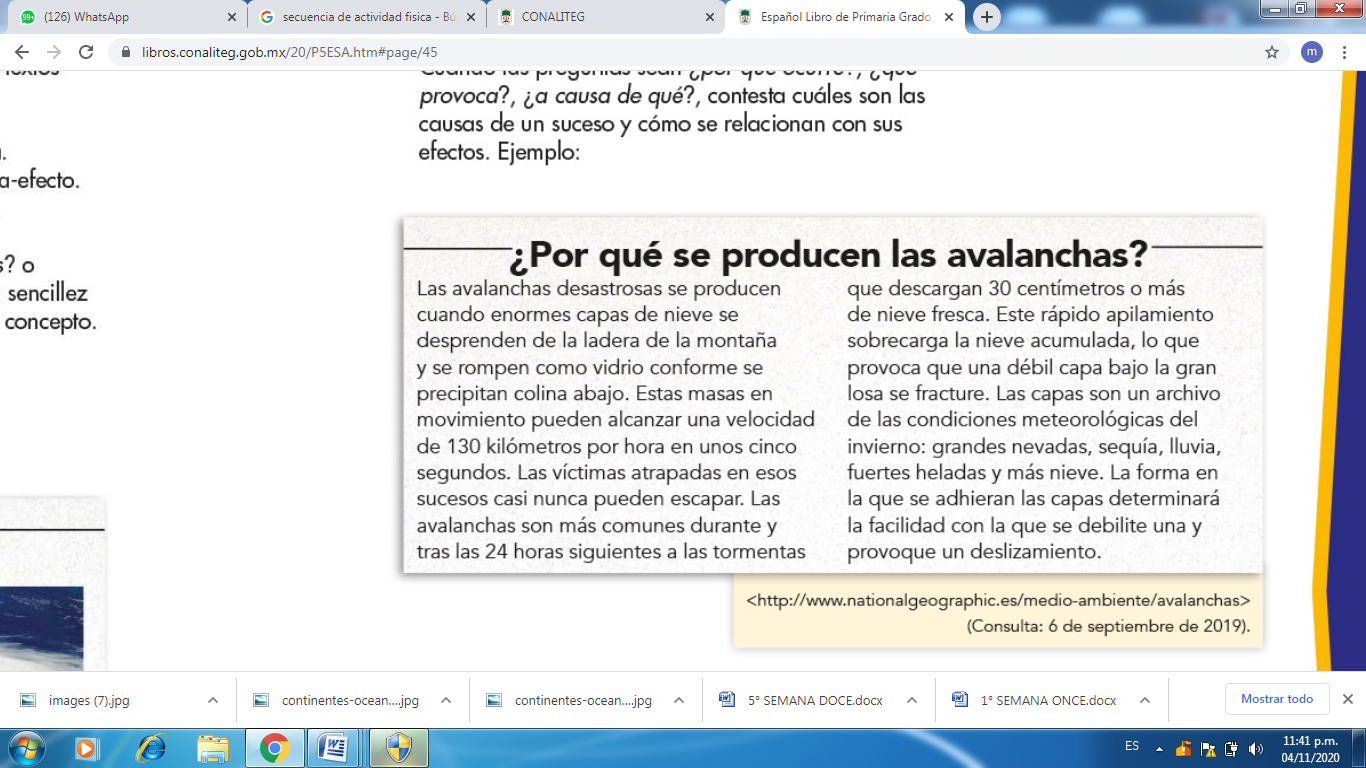 ASIGNATURAAPRENDIZAJE ESPERADOACTIVIDADESINDICACIONES DEL MAESTRO SEGÚN LA NUEVA MODALIDADLUNESMatemáticas Identificación de rectas paralelas, secantes y perpendiculares en el plano, así como de ángulos rectos, agudos y obtusos.Lectura de planos y mapas viales. Interpretación y diseño de trayectorias. Suspensión de labores ASIGNATURAAPRENDIZAJE ESPERADOAPRENDIZAJE ESPERADOACTIVIDADESINDICACIONES DEL MAESTRO SEGÚN LA NUEVA MODALIDADMARTESMatemáticas Análisis de las relaciones entre unidades de tiempo. Análisis de las relaciones entre unidades de tiempo. Dialogar con los alumnos sobre las unidades de tiempo.Escribir lo siguiente en su cuaderno:El día tiene 24 horas.1 hora (h) tiene 60 minutos (min)1 cuarto de hora: 15 minutos. ...1 minuto tiene 60 segundos (s).1 semana son 7 días.Responder la siguiente tabla en su cuaderno:MARTESCiencias naturalesDescribe el proceso general de reproducción en los sereshumanos: fecundación, embarazo y parto, valorando los aspectos afectivos y las responsabilidades implicadasDescribe el proceso general de reproducción en los sereshumanos: fecundación, embarazo y parto, valorando los aspectos afectivos y las responsabilidades implicadasDialogar con los alumnos como creen que sería la vida de dos adolescentes a cargo de un bebé.Dictar a los alumnos las siguientes preguntas: ¿Qué responsabilidades adicionales tiene una pareja de adolescentes a temprana edad?¿Cómo crees que le cambiaría la vida a un adolescente el tener un bebé y no contar con el apoyo de su familia?MARTESLengua maternaIdentifica la organización de las ideas en un texto expositivo. Identifica la organización de las ideas en un texto expositivo. Investigar en distintos medios información sobre “COVID-19”. Con esa información los alumnos deberán elaborar su propia versión del tema organizada en subtítulos. ¿Qué es?Los síntomas Cuidados 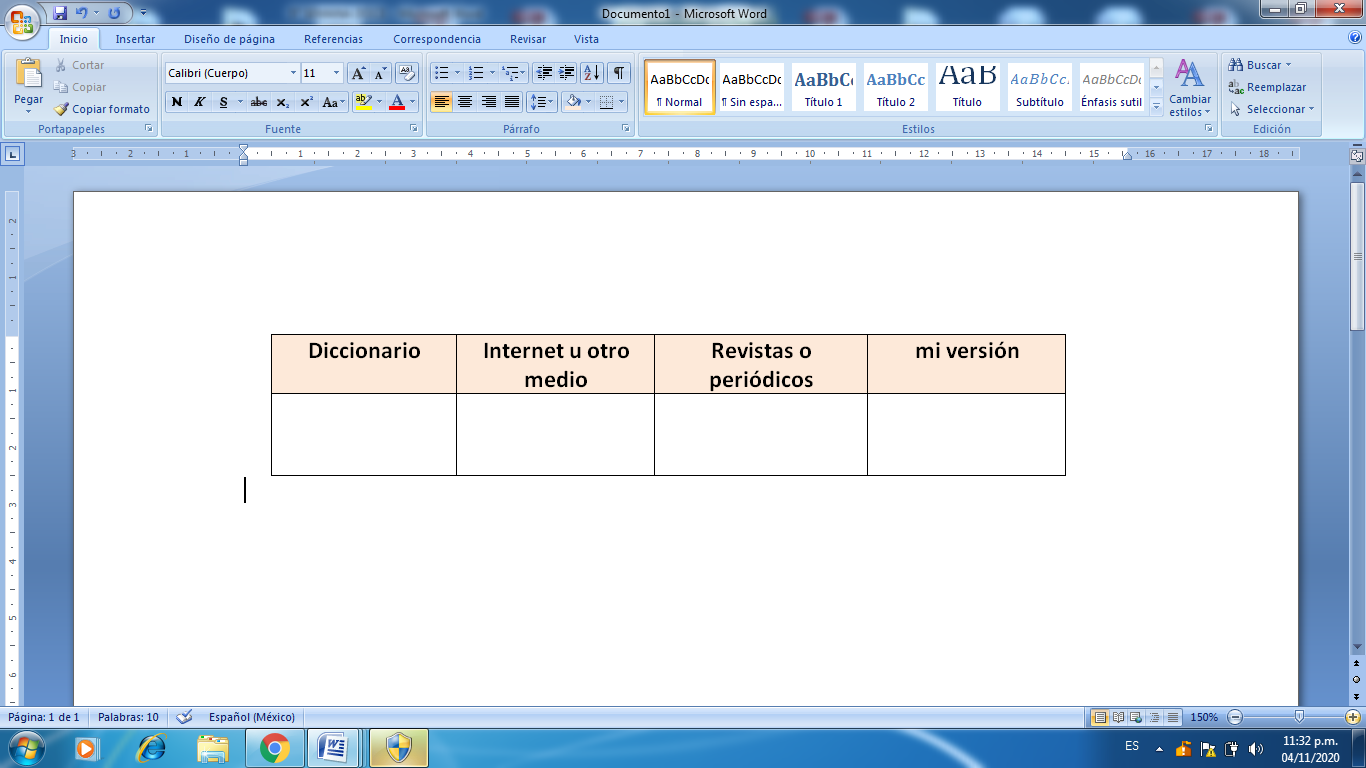 MARTESHistoria Ubica la Reforma y la República Restaurada aplicando los términos década y siglo, y localiza las zonas de influencia de los liberales y conservadores. Ubica la Reforma y la República Restaurada aplicando los términos década y siglo, y localiza las zonas de influencia de los liberales y conservadores. Leer en plenaria el tema “la constitución de 1857” de las páginas 54 y 55 del libro de texto y responder las siguientes preguntas:¿Qué propusieron los liberales para restar fuerza a los privilegiados?¿Qué establecía la ley Juárez?¿Qué establecía la ley Lerdo?¿Qué establecía la ley Iglesias?Escribe 2 disposiciones que establecía la Constitución Federal de 1957:ASIGNATURAAPRENDIZAJE ESPERADOAPRENDIZAJE ESPERADOACTIVIDADESINDICACIONES DEL MAESTRO SEGÚN LA NUEVA MODALIDADMIÉRCOLES Geografía Reconoce la distribución de los climas en los continentes. Reconoce la distribución de los climas en los continentes. Resolver el siguiente cuadro de características de los climas en el cuaderno, puedes apoyarte de tu libro de texto de geografía página 58MIÉRCOLES Matemáticas Análisis de las relaciones entre unidades de tiempo. Análisis de las relaciones entre unidades de tiempo. Elaborar la siguiente tabla en el cuaderno.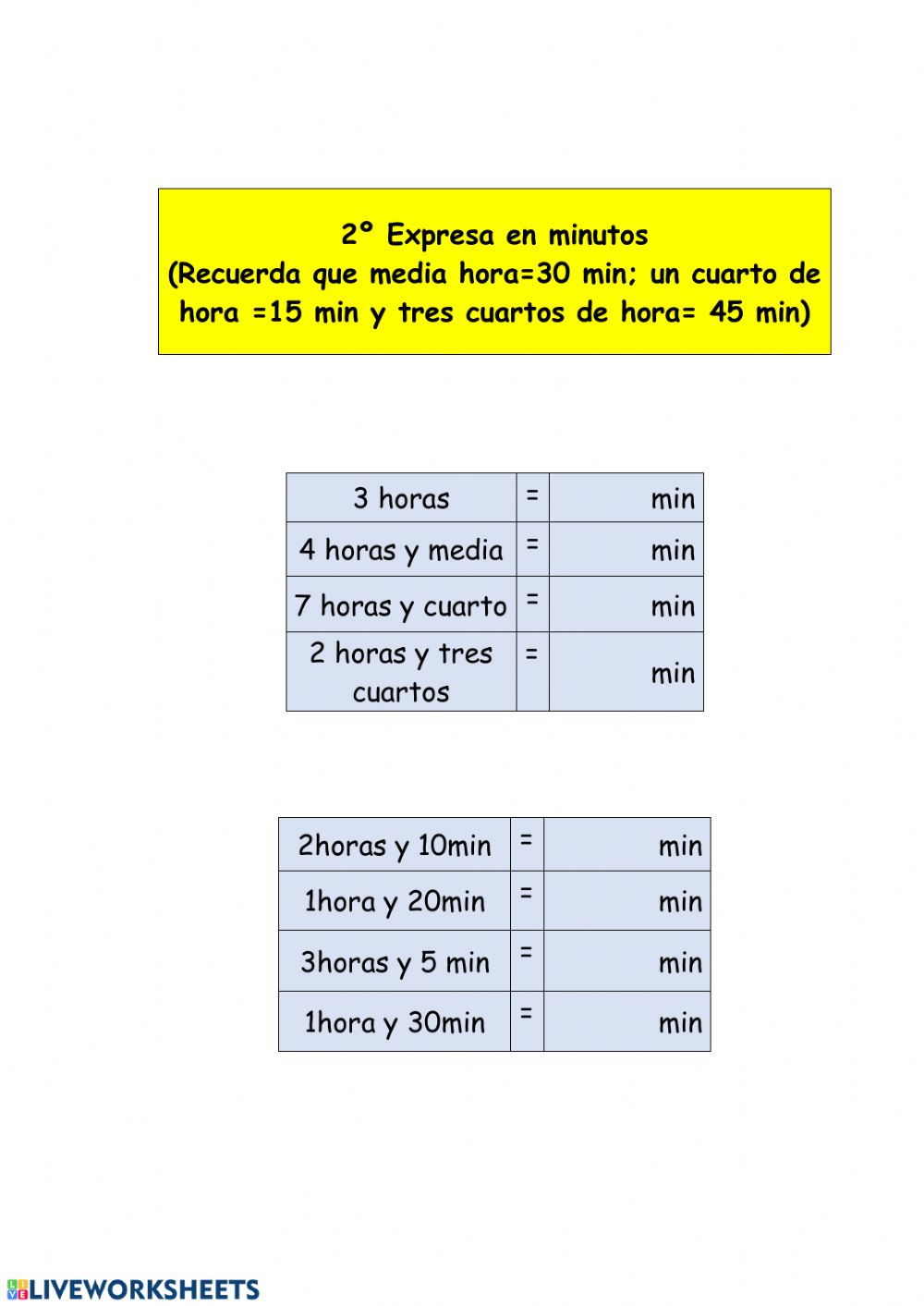 Resolver el desafío #16 “línea del tiempo” páginas 43 y 44.MIÉRCOLES Formación Cívica y ética.Dialoga acerca de la libertad como un derechohumano que contribuye a suautorrealización y desarrollo pleno.Dialoga acerca de la libertad como un derechohumano que contribuye a suautorrealización y desarrollo pleno.Elaborar en el cuaderno un  dibujo donde se exprese el derecho a la libertad, se puede agregar frases cortas para complementar, una vez elaborado compartirlo con la comunidad escolar.MIÉRCOLES Lengua materna Identifica la organización de las ideas en un texto expositivo. Identifica la organización de las ideas en un texto expositivo. Solicitar al alumno que de lectura a un texto libre. Organizar el texto en:Titulo Subtítulos Conclusiones MIÉRCOLES Cívica y Ética en dialogo Dialoga acercade la libertad como un derecho humano que contribuye a su autorrealización y desarrollo plenoDialoga acercade la libertad como un derecho humano que contribuye a su autorrealización y desarrollo plenoSolicitar al alumno que realice las siguientes preguntas a un familiar o conocido. ¿Por qué es importante la libertad para usted?¿Qué pasaría si no fuéramos libres?¿Por qué debemos de ser responsables con nuestro derecho a la libertad?ASIGNATURAAPRENDIZAJE ESPERADOAPRENDIZAJE ESPERADOACTIVIDADESINDICACIONES DEL MAESTRO SEGÚN LA NUEVA MODALIDADJUEVESMatemáticas Análisis de las relaciones entre unidades de tiempo.Análisis de las relaciones entre unidades de tiempo.Responder la siguiente actividad en el cuaderno:En un zoológico para alimentar a 3 leones se necesitan 30 kg de carne por día, ¿Cuántos kilogramos de carne diaria se necesitan para alimentar a 12 leones?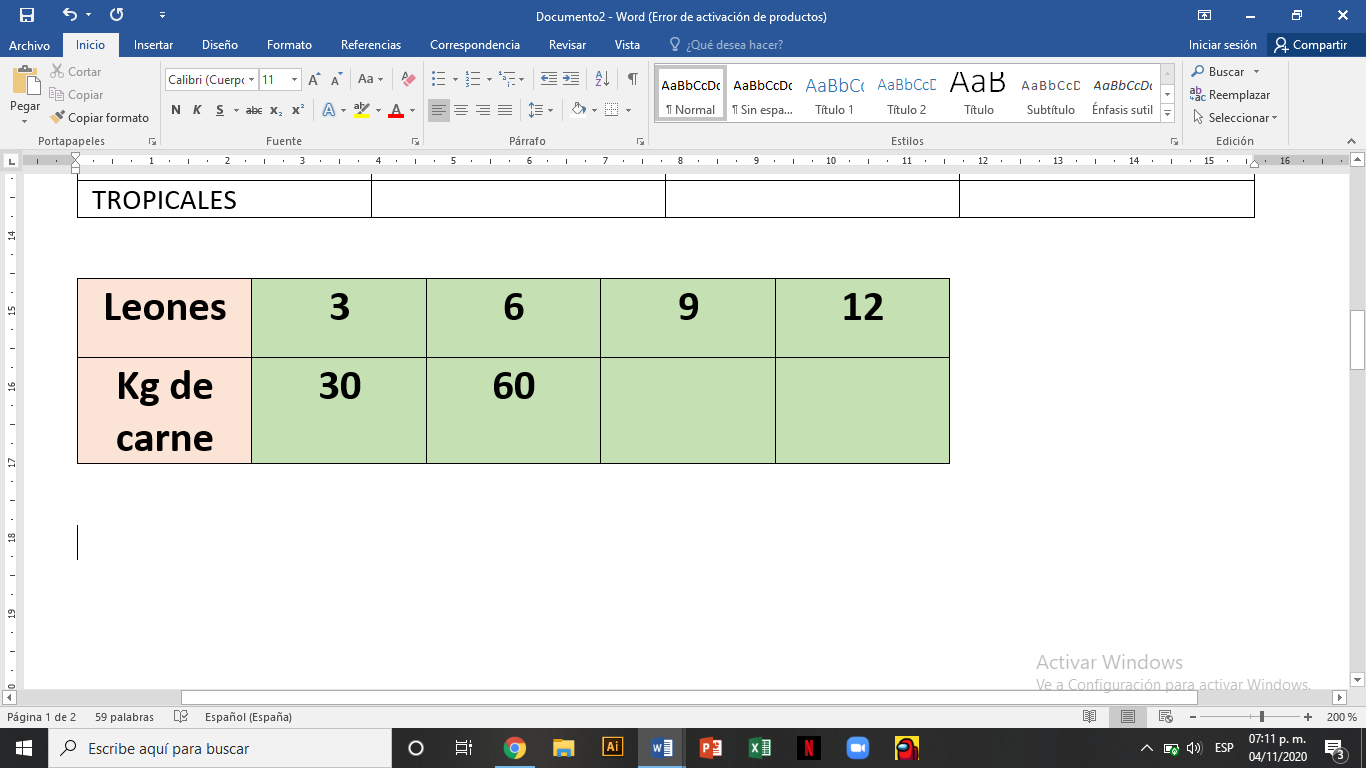 Resolver desafío #17 “botones y camisas” Página 45 y 46JUEVESHistoria Explica el pensamiento de liberales y conservadores, ysus consecuencias en la política y economía del país.Explica el pensamiento de liberales y conservadores, ysus consecuencias en la política y economía del país.De manera colaborativa, leer el texto “La guerra de reforma” de las páginas 56 y 57 y responder las siguientes preguntas en el cuaderno :1.- ¿Cómo se le llamaba a la guerra de reforma y cuando inició?2.- ¿Cuál fue su principal motivo?3.- ¿Por qué se decía que el país tenía 2 presidentes?4.- ¿Quiénes vencieron y en qué año?5.- ¿Quién se estableció como presidente una vez establecida la guerra?JUEVESLengua Materna Utiliza la información relevante de los textos que lee en la producción de los propios.Utiliza la información relevante de los textos que lee en la producción de los propios.Investigar en periódicos, revistas, internet o algún otro medio un texto expositivo del interés del alumno.Crear su propia versión en el cuaderno con sus propias palabras, pueden citar a los autores en los que se basen para interpretar ideas y por ultimo añadir la referencia bibliográfica de donde obtuvieron la información.EJEMPLO CITA TEXTUAL EJEMPLO REFERENCIA BIBLIOGRAFICAAnexo #1JUEVESArtes Participa en la presentación de la pieza teatral seleccionada, frente a público. Participa en la presentación de la pieza teatral seleccionada, frente a público. Solicita a los alumnos que en un trozo de hoja escriban 3 recomendaciones que crean necesarias para realizar una obra de teatro incluyendo todos los elementos que conlleva. Ejemplo: Recomiendo utilizar iluminación extra por si en la presentación alguna lámpara falla. JUEVESASIGNATURAAPRENDIZAJE ESPERADOAPRENDIZAJE ESPERADOACTIVIDADESINDICACIONES DEL MAESTRO SEGÚN LA NUEVA MODALIDADVIERNESLengua materna Realiza síntesis y resúmenes de forma autónoma: integra información de fuentes orales y escritas. Selecciona, reorganiza y sintetiza las ideas centrales. Realiza síntesis y resúmenes de forma autónoma: integra información de fuentes orales y escritas. Selecciona, reorganiza y sintetiza las ideas centrales. Lee los textos ¿Qué es un ciclón? ¿Por qué se producen las avalanchas? ¿Cómo se origina un tsunami? Páginas 44 y 45 de tu libro de texto y completa el siguiente cuadro:VIERNESMatemáticas Análisis de las relaciones entre unidades de tiempo.Análisis de las relaciones entre unidades de tiempo.Ubicar en la recta lo siguiente: 0 años                                                                 2,000años*lustro *década *siglo*milenio VIERNESEducacion socioemocional Compara las razones y sentimientos que subyacen a una situación de desacuerdo o conflicto. Compara las razones y sentimientos que subyacen a una situación de desacuerdo o conflicto. Dialogar con los alumnos sobre situaciones en donde se hayan presentado desacuerdos con otras personas y cual creen que es la mejor solución para evitar conflictos. ¿Por qué es importante respetar las opiniones de las personas?¿Alguna vez has pensado que una persona es de mal carácter solo por no pensar igual que tú?¿Cómo podríamos evitar desacuerdos con otras personas?VIERNESVida saludable Promueve acciones para reducir la propagación de enfermedades transmisibles, al identificar los factores de riesgo y protectores de la salud, en los entornos familiar, escolar y comunitario Promueve acciones para reducir la propagación de enfermedades transmisibles, al identificar los factores de riesgo y protectores de la salud, en los entornos familiar, escolar y comunitario Comentar con los alumnos la siguiente pregunta: “¿De qué manera evitamos la propagación de enfermedades?”Realizar la siguiente tabla en el cuaderno en donde deberán anotar acciones que evitan enfermedades y acciones que propagan las enfermedades. 